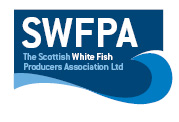 Creel PositionsCreel Position InfoBox 1 :-56 37 370                          56 37 370  001 58 160                       001 55 75056 34 330                          56 34 240001 59 000                      001 55 000Box 2 :-56 24 181                          56 24 082001 56 000                      001 51 78056 19 648                          56 19 467001 56 182                       001 51 768Box 356 30 038                         56 29 792002 14 728                      002 08 79256 27 084                        56 25 853002 15 725                    002 08 279Box 456 29 150                       56 28 669002 28 496                   002 22 97456 26 032                      56 25 570002 30 199                   002 25 441Creels shot East and West Black and orange flag on each end Fleet length approx  0.22 milesDate8 / 5 18Vessel Name &Reg NoENDURANCE AH136Skipper NameNeil PattisonSkipper Email Addressneil_pattison@sky.comSkipper Mobile No07743874892